INDICADORES DE Empresas ComercialesCIFRAS DURANTE JULIO DE 2019(Cifras desestacionalizadas)El Instituto Nacional de Estadística y Geografía (INEGI) informa que en las Empresas Comerciales al por Mayor, tanto los Ingresos reales por suministro de bienes y servicios como el Personal ocupado total registraron una disminución de (-)0.2% en el séptimo mes de 2019 respecto al mes inmediato anterior, mientras que las Remuneraciones medias reales pagadas aumentaron 0.5%, con cifras desestacionalizadas.Gráfica 1Indicadores de las Empresas Comerciales al por Mayor a julio de 2019Series desestacionalizadas y de tendencia-ciclo(Índice base 2013=100)Gráfica 2Indicadores de las Empresas Comerciales al por Menor a julio de 2019Series desestacionalizadas y de tendencia-ciclo(Índice base 2013=100)En las Empresas Comerciales al por Menor los Ingresos reales por suministro de bienes y servicios no presentaron variación en julio del año en curso frente al mes precedente; por su parte las Remuneraciones medias reales descendieron (-)0.2% y el Personal ocupado total retrocedió (-)0.1 por ciento.A tasa anual, los datos desestacionalizados del Comercio al por Mayor indican que los Ingresos reales por suministro de bienes y servicios se redujeron (-)2.2% y las Remuneraciones medias reales pagadas (-)2.9%; por el contrario, el Personal ocupado total fue superior en 2.1% en el mes de referencia.Indicadores del Comercio Interior durante julio de 2019Cifras desestacionalizadas*	En términos reales.Fuente:	INEGI.En las Empresas Comerciales al por Menor los Ingresos reales mostraron un alza anual de 1.7% y las Remuneraciones medias reales de 3.3%; en cambio, el Personal ocupado total cayó (-)0.3% en julio de este año con relación al mismo mes de 2018, con series ajustadas por estacionalidad. 	    Se anexa Nota TécnicaPara consultas de medios y periodistas, contactar a: comunicacionsocial@inegi.org.mx o llamar al teléfono (55) 52-78-10-00, exts. 1134, 1260 y 1241.Dirección de Atención a Medios / Dirección General Adjunta de Comunicación 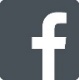 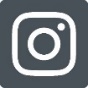 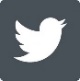 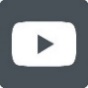 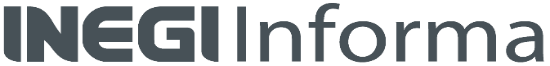    NOTA TÉCNICAINDICADORES DE Empresas ComercialesCIFRAS DURANTE JULIO DE 2019(Cifras desestacionalizadas)Indicadores de las Empresas Comerciales al por MayorLos resultados de la Encuesta Mensual sobre Empresas Comerciales (EMEC) que lleva a cabo el INEGI muestran que, en su comparación mensual y con datos desestacionalizados, en el séptimo mes de 2019 tanto los Ingresos reales por suministro de bienes y servicios como el Personal ocupado total de las Empresas Comerciales al por Mayor registraron una caída de (-)0.2%, mientras que las Remuneraciones medias reales aumentaron 0.5%, con relación al mes precedente.A tasa anual, las cifras desestacionalizadas indican que los Ingresos reales por suministro de bienes y servicios disminuyeron (-)2.2% y las Remuneraciones medias reales (-)2.9%; en contraste, el Personal ocupado total creció 2.1% en julio de este año.Gráfica 1Indicadores de las Empresas Comerciales al por Mayor a julio de 2019Series desestacionalizadas y de tendencia-ciclo(Índice base 2013=100)Fuente: INEGI.Indicadores de las Empresas Comerciales al por Menor Desde una perspectiva mensual y con cifras desestacionalizadas, los Ingresos reales por suministro de bienes y servicios de las Empresas Comerciales al por Menor no presentaron variación en julio de 2019 frente a junio pasado, mientras que las Remuneraciones medias reales descendieron (-)0.2% y el Personal ocupado total retrocedió (-)0.1 por ciento.En su comparación anual, los Ingresos reales por suministro de bienes y servicios reportaron un alza de 1.7% y las Remuneraciones medias reales de 3.3%; por su parte, el Personal ocupado total se redujo (-)0.3% en el séptimo mes del año en curso, con series ajustadas por estacionalidad. Gráfica 2Indicadores de las Empresas Comerciales al por Menor a julio de 2019Series desestacionalizadas y de tendencia-ciclo(Índice base 2013=100)Fuente: INEGI.Cifras originalesCuadro 2Indicadores de las Empresas Comerciales 
por entidad federativa según sector de actividad 
durante juliop/ de 2019p/	Cifras preliminares.*	En términos reales.Fuente:INEGI.Nota metodológicaLas variables captadas por la Encuesta Mensual sobre Empresas Comerciales (ingresos por suministro de bienes y servicios, gastos por consumo de bienes y servicios, personal ocupado, remuneraciones reales totales y remuneraciones al personal ocupado), se presentan en números índices y tasa de variación. El año base para la generación de cada uno de los índices que presenta la EMEC es 2013; la elección de este periodo se debe a que dicho año es el referente de la información de los Censos Económicos 2014, al igual que el del Sistema de Cuentas Nacionales de México.Para deflactar los ingresos por suministro de bienes y servicios, gastos por consumo de bienes y servicios, y remuneraciones, la EMEC utiliza los índices de precios publicados por el INEGI, de acuerdo con las características de cada una de las variables y utilizando los deflactores disponibles según el área geográfica correspondiente.El presente documento destaca las variaciones porcentuales de las series desestacionalizadas o ajustadas estacionalmente, tanto respecto al mes anterior como respecto al mismo mes del año anterior, ya que la gran mayoría de las series económicas se ven afectadas por factores estacionales.  Éstos son efectos periódicos que se repiten cada año y cuyas causas pueden considerarse ajenas a la naturaleza económica de las series, como son las festividades, el hecho de que algunos meses tienen más días que otros, los periodos de vacaciones escolares, el efecto del clima en las diferentes estaciones del año, y otras fluctuaciones estacionales como, por ejemplo, la elevada producción de juguetes en los meses previos a la Navidad provocada por la expectativa de mayores ventas en diciembre.En este sentido, la desestacionalización o ajuste estacional de series económicas consiste en remover estas influencias intra-anuales periódicas, debido a que su presencia dificulta diagnosticar o describir el comportamiento de una serie económica al no poder comparar adecuadamente un determinado mes con el inmediato anterior.  Analizar la serie desestacionalizada ayuda a realizar un mejor diagnóstico y pronóstico de la evolución de la misma, ya que facilita la identificación de la posible dirección de los movimientos que pudiera tener la variable en cuestión, en el corto plazo.  Las cifras desestacionalizadas también incluyen el ajuste por los efectos calendario (frecuencia de los días de la semana y, en su caso, la Semana Santa y año bisiesto).  Las series desestacionalizadas de las principales variables que capta la encuesta se calculan de manera independiente a la de sus componentes. Cabe señalar que, al irse agregando la información de noviembre de los últimos ocho años, el efecto del “Buen Fin” se ha ido incorporando gradualmente en el ajuste estacional de las ventas al por menor, ya que es un efecto que modifica la estacionalidad de la serie de tiempo. Esto se ve reflejado en que el factor estacional del mes de noviembre, que se utiliza para ajustar los datos de ese mes, se ha ido incrementando paulatinamente e irá cambiando en la medida en que se cuente con más información para el mes de noviembre.Las series originales se ajustan estacionalmente mediante el paquete estadístico X-13ARIMA-SEATS. Para conocer la metodología se sugiere consultar la siguiente liga:http://www.inegi.org.mx/app/biblioteca/ficha.html?upc=702825099060Asimismo, las especificaciones de los modelos utilizados para realizar el ajuste estacional están disponibles en el Banco de Información Económica, seleccionando el icono de información correspondiente a las “series desestacionalizadas y de tendencia-ciclo” de las Empresas Comerciales.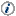 El objetivo de la EMEC es el de generar información estadística de coyuntura de forma oportuna, para conocer la dinámica y tendencias de la actividad comercial del país; los alcances a nivel nacional son por rama de actividad para los dos sectores comerciales; Comercio al por Mayor y Comercio al por Menor.El diseño estadístico de la EMEC define un esquema de muestreo mixto; probabilístico para cada una de las 22 ramas de actividad del Comercio al por Menor y no probabilístico para las 18 ramas de actividad del Comercio al por Mayor; considera a los establecimientos y empresas de todos los tamaños, obteniendo así una cobertura del 74% en el Comercio al por Mayor y una estimación del 100% en el Comercio al por Menor. En ambos sectores respecto al total de los ingresos por suministro de bienes y servicios a nivel nacional.Los resultados se presentan según el Sistema de Clasificación Industrial de América del Norte 2013 (SCIAN); a nivel de sector, subsector y por rama de actividad comercial. La cobertura geográfica es a nivel nacional; por entidad federativa se dispone de información con datos indicativos (muestrales) por sector de actividad; 43 Comercio al por Mayor y 46 Comercio al por Menor.En este sentido, la información por entidad federativa deberá considerarse con reserva al tratarse de datos muestrales. Esto implica que los resultados por entidad federativa no son aditivos en el caso del Comercio al por Menor. La construcción de los índices agregados base 2013 de cada sector, subsector y rama, se realiza a partir de las ponderaciones de los índices que los constituyen y de acuerdo con los pesos relativos de las estructuras de las ramas de actividad, según corresponda a cada sector comercial, generados con la información obtenida de los Censos Económicos 2014 para los sectores de comercio.Es importante señalar que los resultados presentados en las series se deberán considerar como preliminares y sujetos a una continua revisión y actualización, cuyo sustento será la investigación constante de las categorías que componen a las actividades en estudio.La información contenida en este documento es generada por el INEGI a través de la Encuesta Mensual sobre Empresas Comerciales y se da a conocer en la fecha establecida en el Calendario de difusión de información estadística y geográfica y de Interés Nacional.Las cifras aquí mencionadas podrán ser consultadas en la página del INEGI en Internet.http://www.inegi.org.mx/sistemas/bie/Ingresos reales por suministro de bienes y serviciosIngresos reales por suministro de bienes y serviciosIndicadorEmpresas Comerciales 
al por MayorEmpresas Comerciales 
al por MayorEmpresas Comerciales 
al por MenorEmpresas Comerciales 
al por MenorIndicadorVariación % mensualVariación %
anualVariación % mensualVariación %
anualIngresos por suministro de bienes y servicios*	(-)	0.2	(-)	2.20.01.7Personal ocupado total	(-)	0.22.1	(-)	0.1	(-)	0.3Remuneraciones medias reales0.5	(-)	2.9	(-)	0.23.3Ingresos reales por suministro de bienes y serviciosPersonal ocupado totalRemuneraciones medias realesIngresos reales por suministro de bienes y serviciosPersonal ocupado totalRemuneraciones medias realesEntidadEmpresas Comerciales 
al por MayorEmpresas Comerciales 
al por MayorEmpresas Comerciales 
al por MayorEmpresas Comerciales 
al por MenorEmpresas Comerciales 
al por MenorEmpresas Comerciales 
al por MenorEntidadIngresos por suministro 
de bienes y servicios*Personal ocupado
totalRemunera-
ciones 
medias 
realesIngresos por suministro 
de bienes y servicios*Personal ocupado
totalRemunera-
ciones 
medias 
realesEntidadVariación porcentual anual respecto a igual mes de un año antesVariación porcentual anual respecto a igual mes de un año antesVariación porcentual anual respecto a igual mes de un año antesVariación porcentual anual respecto a igual mes de un año antesVariación porcentual anual respecto a igual mes de un año antesVariación porcentual anual respecto a igual mes de un año antesNacional	(-)	0.92.1	(-)	3.32.1	(-)	0.33.2Aguascalientes	(-)	0.4	(-)	0.52.5	(-)	0.82.10.4Baja California	(-)	0.85.3	(-)	2.313.05.83.1Baja California Sur	(-)	8.88.0	(-)	2.96.1	(-)	2.413.1Campeche10.11.4	(-)	9.4	(-)	0.91.41.1Coahuila de Zaragoza0.44.2	(-)	4.88.11.91.3Colima2.6	(-)	4.1	(-)	4.4	(-)	0.20.7	(-)	0.1Chiapas	(-)	4.12.1	(-)	10.61.11.9	(-)	0.3Chihuahua2.52.2	(-)	6.8	(-)	3.0	(-)	6.28.4Ciudad de México	(-)	4.12.6	(-)	4.1	(-)	1.8	(-)	0.6	(-)	1.3Durango2.50.7	(-)	4.1	(-)	0.80.00.8Guanajuato	(-)	0.36.1	(-)	4.01.52.11.9Guerrero	(-)	2.60.00.1	(-)	10.02.2	(-)	2.7Hidalgo	(-)	5.9	(-)	0.5	(-)	3.2	(-)	2.8	(-)	3.76.4Jalisco	(-)	1.02.0	(-)	2.83.21.21.2México1.22.10.9	(-)	2.9	(-)	0.5	(-)	0.9Michoacán de Ocampo4.24.5	(-)	7.5	(-)	0.30.3	(-)	2.4Morelos0.4	(-)	3.2	(-)	5.3	(-)	5.00.0	(-)	1.5Nayarit1.9	(-)	4.5	(-)	4.310.4	(-)	0.14.6Nuevo León	(-)	3.80.2	(-)	2.23.92.4	(-)	0.7Oaxaca	(-)	3.64.7	(-)	7.34.92.81.1Puebla	(-)	5.93.8	(-)	2.4	(-)	4.63.8	(-)	0.2Querétaro11.03.61.21.86.21.9Quintana Roo	(-)	13.41.2	(-)	11.01.61.51.0San Luis Potosí	(-)	1.61.9	(-)	5.4	(-)	2.15.3	(-)	6.8Sinaloa41.02.9	(-)	4.01.1	(-)	0.84.9Sonora4.63.1	(-)	1.56.42.34.4Tabasco11.81.5	(-)	7.93.9	(-)	1.91.2Tamaulipas2.2	(-)	1.7	(-)	2.43.7	(-)	0.3	(-)	2.4Tlaxcala24.811.9	(-)	4.96.916.5	(-)	0.7Veracruz de Ignacio de la Llave1.72.3	(-)	7.3	(-)	0.1	(-)	0.10.4Yucatán	(-)	0.94.7	(-)	12.47.15.00.0Zacatecas	(-)	5.61.9	(-)	2.56.31.70.5Subsectores del Comercio al por MayorSubsectores del Comercio al por MenorAbarrotes, alimentos, bebidas, hielo y tabaco.Productos textiles y calzado.Productos farmacéuticos, de perfumería, artículos para el esparcimiento y electrodomésticos menores y aparatos de línea blanca.Materias primas agropecuarias y forestales, para la industria, y materiales de desecho.Maquinaria, equipo y mobiliario para actividades agropecuarias, industriales, de servicios y comerciales, y de otra maquinaria y equipo de uso general.Camiones y de partes y refacciones nuevas para automóviles, camionetas y camiones.Intermediación de comercio al por mayor. Abarrotes, alimentos, bebidas, hielo y tabaco.Tiendas de autoservicio y departamentales.Productos textiles, bisutería, accesorios de vestir y calzado.Artículos para el cuidado de la salud.Artículos de papelería, para el esparcimiento y otros artículos de uso personal.Enseres domésticos, computadoras,  artículos para la decoración de interiores y artículos usados.Artículos de ferretería, tlapalería y vidrios.Vehículos de motor, refacciones, combustibles y lubricantes.Comercio al por menor exclusivamente a través de Internet, y catálogos impresos, televisión y similares.